MAT8_DELO_DAMA_od 30.3. do 3. 4. 2020MATEMATIKA 8                                                                                                 31. 3. 2020DOLŽINA KROŽNEGA LOKA (2. šolski uri)Nameni učenja (cilji učenja):izračunaj s sklepanjem dolžine krožnega loka za velikosti središčnih kotov 180°, 90°, 60°, 30°, 45°, 120° ..., 1°,poznaš in uporabljaj obrazec za dolžino krožnega loka,izračunaj dolžino krožnega loka z dano dolžino polmera in poljubno velikostjo središčnega kota.Tvoje delo:Na spletni strani https://eucbeniki.sio.si/mat8/840/index.html ponovi osnovne pojme o krogu. V zvezek napiši naslov, kaj se boš danes učil.Zapiši vse cilje, katerim boš sledil in ob nalogah na koncu dokazal, da si jih usvojil.S pomočjo nalog boš vpeljal obrazec za izračun dolžino krožnega loka. Ugotovitve z piši v matematični zvezek.Nariši krog s polmerom 2 cm. Na krožnici označi  poljubni točki A in B ter ju poveži s središčem kroga.                                             A .			   .BKaj predstavlja krivulja na krožnici med točkama A in B? ________________________Izrazi dolžino obarvanega dela krožnice.a)                                                                                  b)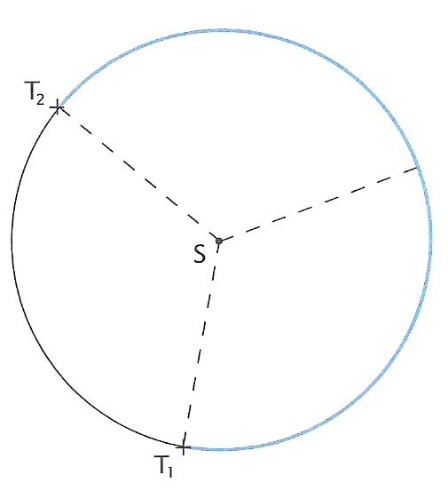 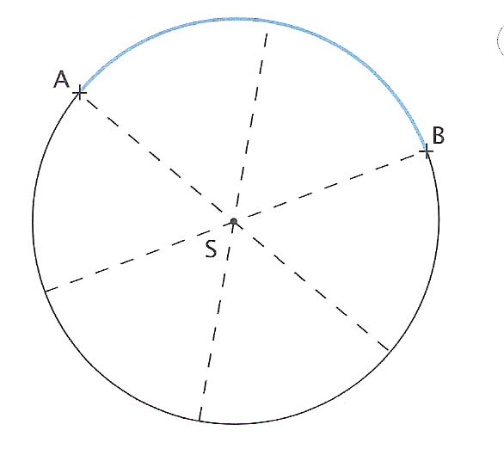 			_________________					_____________ Obroč za ritmično gimnastiko ima po obodu nalepljen lepilni trak. Z oboda se je odlepila šestina lepilnega traku. Razmisli, kako bi določil dolžino manjkajočega dela traku, če je premer obroča 63 cm.Zapiši svoje razmišljanje. _________________________________________Ali bi porabil več lepilnega traku, če:bi imel večji obroč?							Da.	Ne.bi prelepil večji del krožnice (daljši krožni lok)? 	Da.	Ne.S krogom so povezani pojmi velikost središčnega kota, obseg kroga, dolžina krožnega loka in polmer kroga. Obkroži pravilen odgovor.Ali sta polmer in obseg kroga odvisni količini?					Da.		Ne.Ali sta velikost središčnega kota in dolžina krožnega loka odvisni količini?	Da.		Ne.Ali sta polmer in velikost središčnega kota odvisni količini?			Da.		Ne.Opazuj prikazani vzorec in nadaljuj z zapisi.Zapiši kaj je krožni lok?Zapiši obrazec za dolžino krožnega loka: l =(Če imaš težavo pri zapisu si pomagaj s SDZ na strani 59)Dolžino krožnega loka, ki pripada središčnemu kotu , je 15 cm. Kolikšna je dolžina krožnega loka, ki pripada središčnemu kotu:a)                         b)                         c)                          d)                         e)    l = _______             l = _______               l = _______                 l = _______                l = ______Delo nadaljuj v SDZ na strani 61, 27. 28. nalogi in na strani 62, 29., 30. in 31. naloga.Za ponovitev si izberi in reši naloge vsaj eno na spletni strani https://eucbeniki.sio.si/mat8/840/index5.htmlOCENI SE, ALI SI DOSEGEL VSE ZGORAJ ZASTAVLJENE CILJE. KOMENTARJE MI POŠLJI NA E-MAIL marta.kolbl@gmail.com. ČE JE MOŽNOST MI POŠLJITE ŠE SLIKE ZAPISANIH SNOVI IN REŠENIH NALOG .Je bilo težko? TI je uspelo priti na cilj? Ne pozabi me obvestiti.                                                                                                                    Učiteljica Marta KolblMATEMATIKA 8, 3. 4. 2020     Danes bomo preverili znanje o delih kroga, o obsegu kroga in dolžini krožnega loka. Še preden se lotiš reševanja nalog preveri svoje zapiske o delih kroga.Glej prilogi: Krog in deli kroga in Obseg kroga. Če ti kaj manjka pripiši.Naslov:  PREVERJANJE ZNANJA / VAJA DELA MOJSTRA(str.80, 81)Nameni učenja (cilji učenja):dokažem znanje o delih kroga, o obsegu kroga in dolžini krožnega loka.Tvoje delo:Loti se reševanja nalog iz SDZ str. 80, nalogi 92.in 93.                                                   str.81, naloge 96KO KONČAŠ Z REŠEVANJEM, PREVERI PRAVILNOST REŠENIH NALOG.  https://www.mladinska.com/_files/56192/Resitve_nalog_SDZ_Matematika_8_2_del_2019.pdfNASVET: ČE KATERE NALOGE NE ZNAŠ REŠITI, POLISTAJ PO SDZ8 NAZAJ, POGLEJ PRIMERE, POMAGAJ SI, ALI PA MI PREPROSTO PIŠI, BOVA SKUPAJ REŠILA TEŽAVE.PREVERI:Ali si že odposlal odgovor na 1. vprašanje?Je učiteljica matematike dobila sporočilo opravljene naloge- 25. marec- materinski dan?“Ne gre za to, da sem pameten. Le pri problemih vztrajam dlje.” (Albert Einstein)                                                                                                             Tvoja  učiteljica Martavelikost središčnega kota delež polnega kotadolžina krožnega loka l30°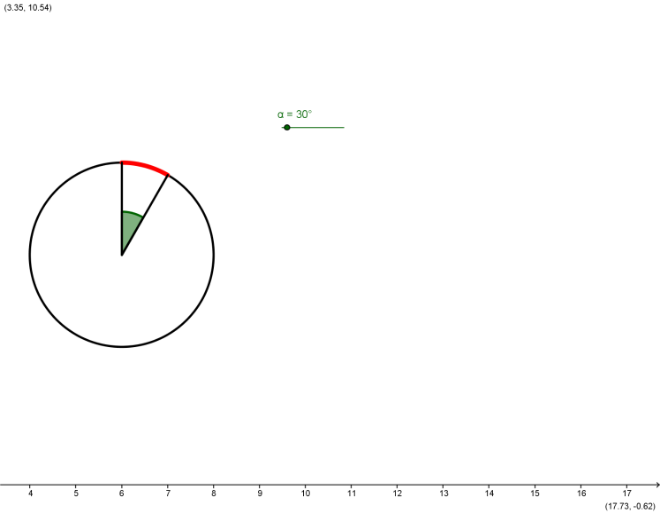 45°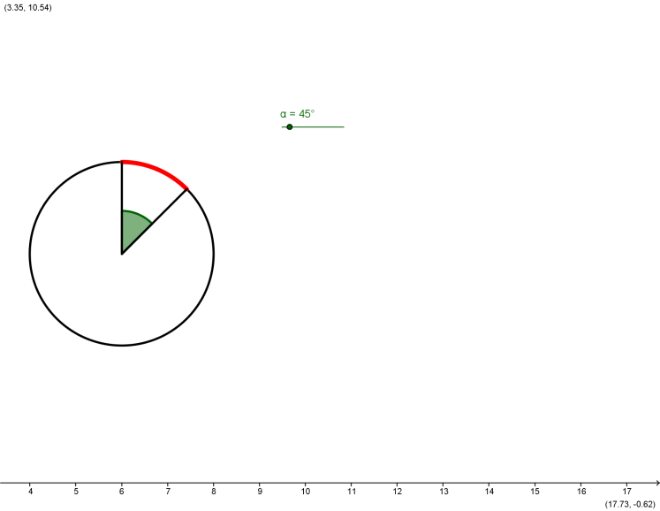 60°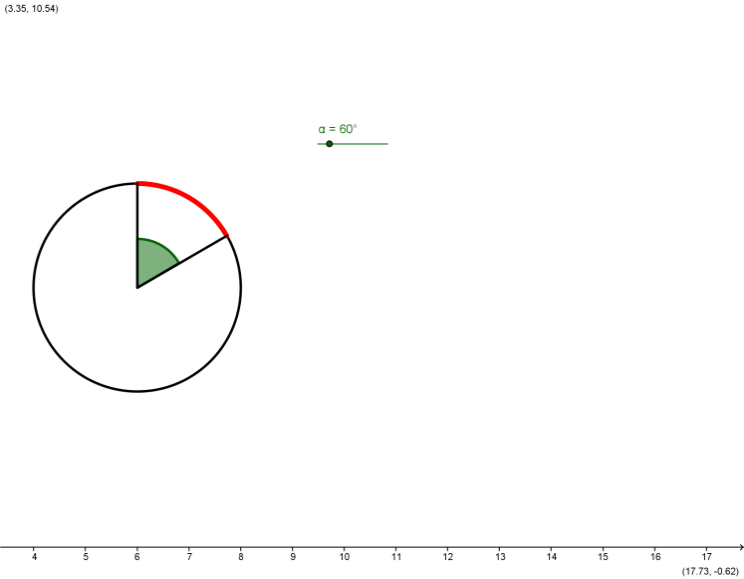 90°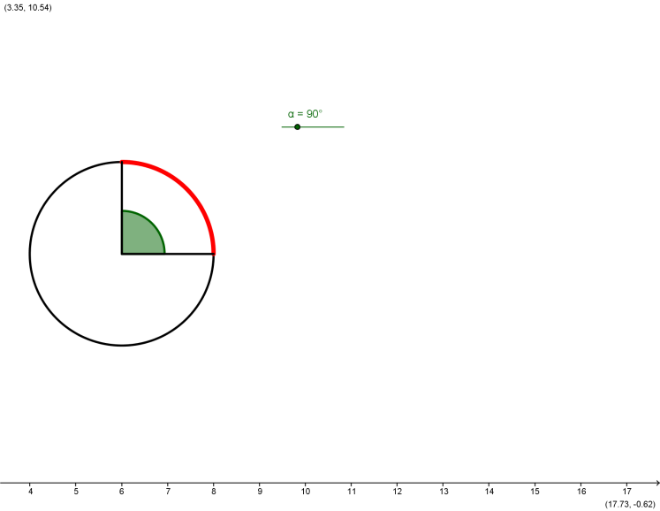 120°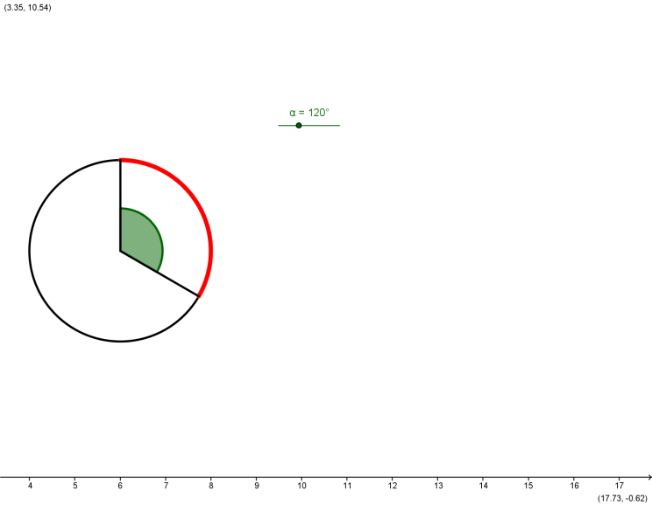 180°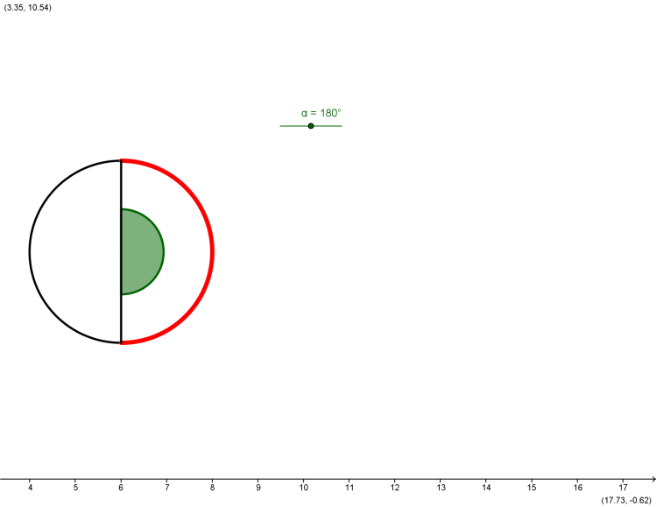 360°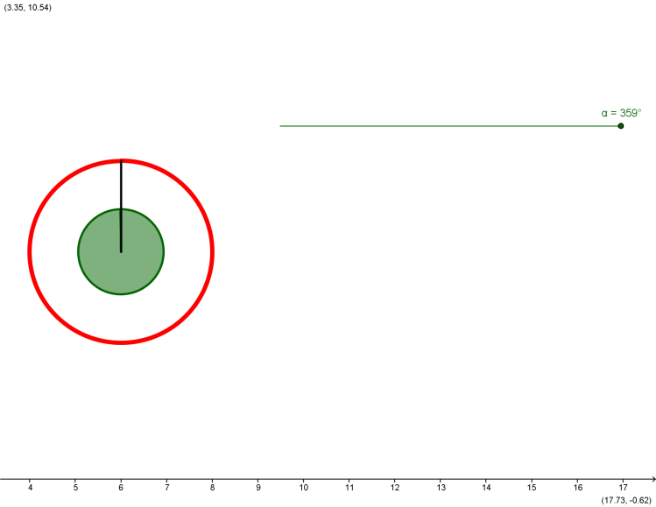 1°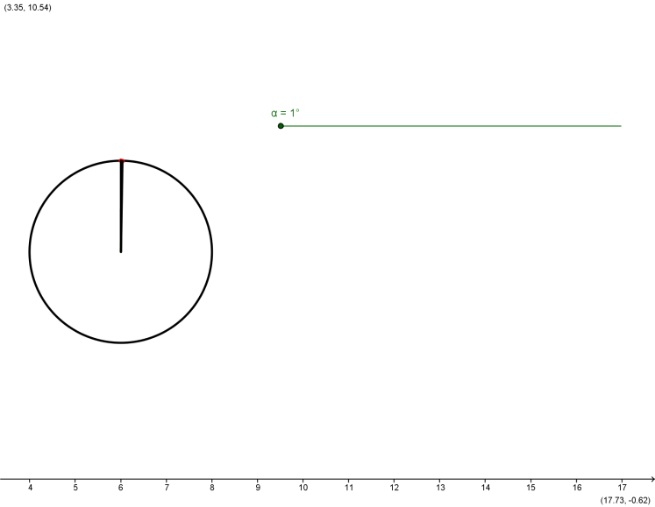 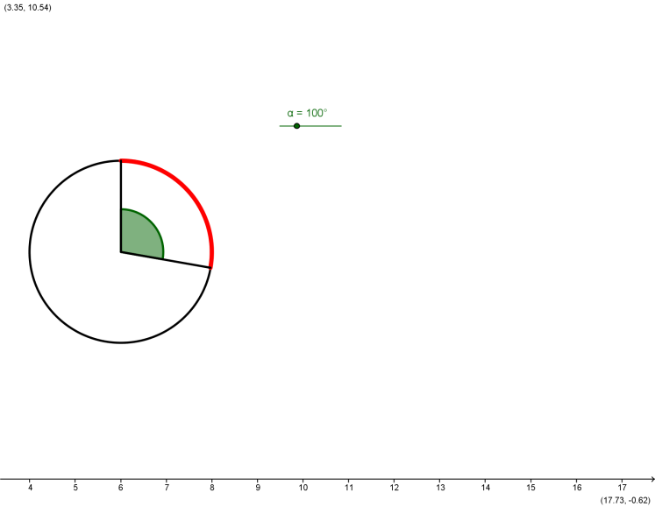 